البيانات الأولية للمعلمةالاسم: التخصص: رياضيات.المدرسة: الثانويةالعام الدراسي:     الفصل الدراسي: الاول.المرحلة: المستوى الثالث.عددالحصص:12.عددالفصول:2.سنة التخرج:        هـ.سنوات الخبرة :سنوات.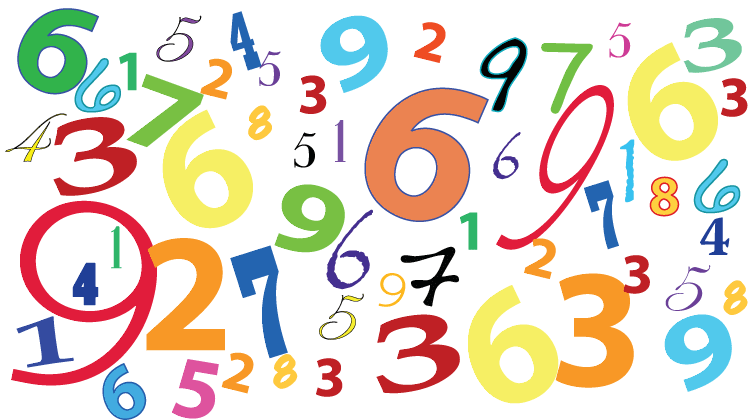 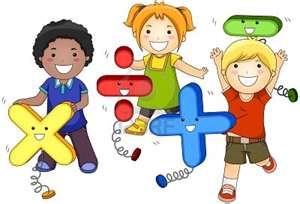 